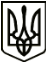 МЕНСЬКА МІСЬКА РАДА(п’ятнадцята сесія восьмого скликання)РІШЕННЯ09 грудня 2021 року	м. Мена	№ 806Про затвердження Комплексної програми розвитку та фінансової підтримки закладів охорони здоров’я, що надають медичну допомогу на території Менської міської територіальної громади на 2022-2024 рокиЗ метою налагодження ефективного функціонування системи первинної, вторинної медичної допомоги на території Менської міської територіальної громади, шляхом забезпечення справедливості і рівності у питаннях охорони здоров’я, створення умов для ефективного функціонування лікарні, керуючись ст.26 Закону України «Про місцеве самоврядування в Україні», Менська міська радаВИРІШИЛА:Затвердити Комплексну програму розвитку та фінансової підтримки закладів охорони здоров’я, що надають медичну допомогу на території Менської міської територіальної громади на 2022-2026 роки (далі – Програма), що додається.Вважати такими, що втратили чинність з 01.01.2022 року, рішення другої сесії Менської міської ради восьмого скликання від 23.12.2020 року № 43 «Про затвердження Програми первинної медичної допомоги на території Менської міської територіальної громади на 2021- 2023 роки» та №44 «Про затвердження Програми підтримки закладів вторинної медичної допомоги допомоги на території Менської міської територіальної громади на 2021 рік».Контроль за виконанням рішення покласти на першого заступника міського голови О.Л. Неберу та заступника міського голови з питань діяльності виконавчих органів ради С.М. Гаєвого.Міський голова 	Геннадій ПРИМАКОВ